JOINT APPLICATION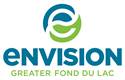 ENVISION GREATER FOND DU LACAGRI-BUSINESS COUNCIL SCHOLARSHIP ANDTHE FOND DU LAC AREA FOUNDATION HAROLD REINECKE SCHOLARSHIPThe Envision Greater Fond du Lac Agri-Business Council Scholarships and the Fond du Lac Area Foundation Harold Reinecke Scholarship will be available to individuals from the greater Fond du Lac County area pursuing post-secondary agricultural training at a university, trade school, technical college, UW-Short Course, etc.  All must be in the fields of agriculture or agribusiness.  The Fond du Lac Area Foundation Harold Reinecke Scholarship honors the long-time county extension agent by establishing this scholarship to aid young people preparing for careers in agriculture.APPLICATION REQUIREMENTS:1.	An application form can be obtained from the Envision Greater Fond du Lac or your high school.  The application can also be obtained on the Agri-Business Council’s website at www.envisiongreaterfdl.com in the Agri-Business Council section or via e-mail if a request is sent to info@envisiongreaterfdl.com.  The completed, typed application form must be received by 4:30 pm by Envision Greater Fond du Lac Agri-Business Scholarship Committee on or before Friday, April 12, 2019.  All parts of the application form must be complete to be considered for a scholarship.3.	TWO letters of recommendation MUST be included with your application.  These recommendations should be from individuals within the community; for example, teacher, minister, 4-H/FFA leaders, neighbor, employer, or someone who would have knowledge of your scholastic and leadership abilities.  If your letters of recommendation are mailed separate of your application, please note that on the application.  It is the applicants’ responsibility to ensure the letters are received by the deadline.4.	A high school or college transcript must be enclosed.  Scholastic ability, leadership, community activities and financial need are all considered when awarding the scholarships. Applicants must be enrolled in the fall/winter semester (or term) of the year of application.  If acceptance letter is available, a copy should be included with the application.  Include one current wallet size photo to be used for publicity purposes when winners are announced.  Applications without photos will not be considered.No hand written applications will be accepted.The scholarship committee may request additional information.ADDITIONAL REQUIREMENTS:1.	Those presently enrolled or planning to enroll in a school pursuing post-high school training in agriculture or agribusiness are eligible to apply.  Eligibility is limited to those individuals pursuing initial education beyond the secondary level.  Individuals who have attained a post-secondary diploma, associate or baccalaureate degree are not eligible.  Applicants MUST be pursing agricultural related degree at a tech school or college with agricultural related programming.  2.	Individuals cannot receive an Envision Greater Fond du Lac  Agri-Business Council scholarship more than two (2) times. The Fond du Lac Area Foundation Harold Reinecke Scholarship may only be received once.3.	Individuals must reside in the greater Fond du Lac County or actively participate in school-sponsored activities, such as FFA, in Fond du Lac County.  Members of 4-H clubs in Fond du Lac County are also eligible.AWARDING OF SCHOLARSHIPS:Winners will be announced in the spring of the year of application.  Agri-Business scholarships will be given to the winners upon successful completion of the first semester of schooling following selection.  Verification of successful completion of the first semester of schooling is the responsibility of the applicants; a transcript must be submitted to the Envision Greater Fond du Lac Agri-Business Scholarship Committee, 207 North Main Street, Fond du Lac, WI.  Several scholarships will be awarded ranging from $100 to $500. The Fond du Lac Area Foundation Harold Reinecke Scholarship is $500, paid after proof of enrollment is received by the Fond du Lac Area Foundation. SELECTION GUIDELINESScholastic PerformanceExtra-Curricular  (High school, college, community)Grade Point Class RankHonorsCareer PlansFinancial Need (Required for Reinecke Scholarship)COMMITTEE RULES & GUIDELINES	1.	Committee should take into consideration the number of applicants when deciding the number of scholarships to award. Agribusiness Council: minimum = 2 scholarships.  Harold Reinecke Scholarship = 1scholarship.2.	There should be 2 categories of scholarships:  one for the high school seniors who have not attended post secondary education, and one for those presently attending post secondary education.3.	The scholarships should be announced in early May so as to coincide with high school graduation and school honors/awards programs.4.	When presenting the scholarship award, the committee should include an explanation on the process of obtaining the scholarship money (copy of transcript indicating successful completion of first semester sent to Envision Greater Fond du Lac – Harold Reinecke requires proof of enrollment sent to the Fond du Lac Foundation).5.	All final decisions are at the committee's discretion.CHECKLIST OF ITEMS NECESSARY FOR COMPLETE SCHOLARSHIP APPLICATION_____		Completed Joint Application Form Pages 1 – 3_____		Two letters of recommendation_____		High School Transcripts_____		Acceptance letter – High School Seniors Only – if available_____		Wallet Size Photo**Note all application materials must be typed.***JOINT APPLICATION FORM ENVISION GREATER FOND DU LAC AGRI-BUSINESS COUNCIL ANDTHE FOND DU LAC AREA FOUNDATION HAROLD REINECKE SCHOLARSHIPS(Please Type)NAME								DATE OF BIRTH		Last			First		InitialPHONE  							             COUNTY OF RESIDENCE HOME ADDRESS					CITY				ZIP CODENAME OF PARENT OR GUARDIANPARENT’S OR GUARDIAN’S OCCUPATIONPLEASE INDICATE WHICH SCHOLARSHIP(S) YOU ARE APPLYING FOR:	____Agri-Business Council			____Harold Reinecke MemorialIF YOU HAVE BEEN AWARDED/ APPLIED FOR EITHER OF THE ABOVE SCHOLARSHIPS PREVIOUSLY, PLEASE INDICATE WHICH SCHOLARSHIP AND THE YEAR HIGH SCHOOL ATTENDEDDATE OF GRADUATIONHIGH SCHOOL GRADE POINT AVERAGE 						CLASS RANKCOLLEGE GRADE POINT AVERAGE (If applicable)_______________________________________Please attach high school and college transcripts to this application.NAME OF SCHOOL PLANNING OR CURRENTLY ATTENDINGCAREER INTEREST OR FIELD OF TRAINING (Major)NEXT LEVEL OF EDUCATION YOU ARE PLANNING TO ATTENDWHAT ARE YOUR GOALS AS TO TYPE(S) OF AGRI-BUSINESS EMPLOYMENT AFTER COMPLETING YOUR EDUCATION?JOINT APPLICATION FORMENVISION GREATER FOND DU LAC AGRI-BUSINESS COUNCIL ANDTHE FOND DU LAC AREA FOUNDATION HAROLD REINECKE SCHOLARSHIPSPlease complete the following questions below.  Please type.A.	Describe your background and involvement in agriculture (work experience and education; include farm and agribusiness background.)B.	Describe your past and present involvement in community activities.JOINT APPLICATION FORMENVISION GREATER FOND DU LAC AGRI-BUSINESS COUNCIL ANDTHE FOND DU LAC AREA FOUNDATION HAROLD REINECKE SCHOLARSHIPSC.	Please list your school activities (high school, extra-curricular and beyond). Also include any honors or awards you have attained. D.	How do you plan to finance your education?  Please express financial need.E.	List the two individuals from whom you have requested recommendations.	Name:							Name:	Firm/Organization:					Firm/Organization:	Address:						  	Address:	Phone:							Phone: